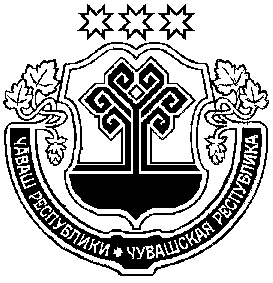                 ЙЫШЁНУ                                                               РЕШЕНИЕ           02.11.2022 № 03-05                                                                      02.11.2022 № 03-05             К\ке= поселок.                                                                    поселок Кугеси                                                                         О создании муниципального дорожного фонда Чебоксарского муниципального округа Чувашской РеспубликиВ соответствии с  Федеральным законом от 06.10.2003 года № 131-ФЗ «Об общих принципах организации местного самоуправления в Российской Федерации», со статьей 179.4 Бюджетного кодекса Российской Федерации,  Законом Чувашской Республики от 29.03.2022 года № 28 «О преобразовании муниципальных образований Чебоксарского района Чувашской Республики и о внесении изменений в Закон Чувашской Республики «Об установлении границ муниципальных образований Чувашской Республики и наделении их статусом городского, сельского поселения, муниципального района, муниципального округа и городского округа», решением Собрания депутатов Чебоксарского муниципального округа от 28.09.2022 года № 01-09 «О правопреемстве  Собрания депутатов Чебоксарского муниципального округа Чувашской Республики», и в целях финансового обеспечения дорожной деятельности в отношении автомобильных дорог общего пользования местного значения, а также капитального ремонта и ремонта дворовых территорий многоквартирных домов, проездов к дворовым территориям многоквартирных домов в границах Чебоксарского муниципального округа, Собрание депутатов Чебоксарского муниципального округа Чувашской Республики РЕШИЛО:1. Создать муниципальный дорожный фонд Чебоксарского муниципального округа Чувашской Республики.2. Утвердить прилагаемый Порядок формирования и использования дорожного фонда Чебоксарского муниципального округа Чувашской Республики.	3. Признать утратившими силу:решение Собрания депутатов Чебоксарского района Чувашской Республики от 17.10.2013 № 26-01 «О муниципальном дорожном фонде Чебоксарского района»;решение Собрания депутатов Чебоксарского района Чувашской Республики от 18.06.2015 № 42-04 «О внесении изменений в решение Собрания депутатов Чебоксарского района от 17.10.2013 №26-01 «О муниципальном дорожном фонде Чебоксарского района»;решение Собрания депутатов Чебоксарского района Чувашской Республики от 19.05.2022 № 18-02 «О внесении изменений в решение Собрания депутатов Чебоксарского района от 17.10.2013 № 26-01 «О муниципальном дорожном фонде Чебоксарского района»;решение Собрания депутатов Акулевского сельского поселения Чебоксарского района Чувашской Республики от 29.01.2014 №34-01 «О муниципальном дорожном фонде Акулевского сельского поселения Чебоксарского района»;решение Собрания депутатов Акулевского сельского поселения Чебоксарского района Чувашской Республики от 27.05.2016 № 13-01 «О внесении изменений в решение Собрания депутатов Акулевского сельского поселения от 29.01.2014 N 34-01 «О муниципальном дорожном фонде Акулевского сельского поселения Чебоксарского района»;решение Собрания депутатов Акулевского сельского поселения Чебоксарского района Чувашской Республики от 29.03.2019 № 47-06 «О внесении изменений в решение Собрания депутатов Акулевского сельского поселения от 29.01.2014 N 34-01 «О муниципальном дорожном фонде Акулевского сельского поселения Чебоксарского района»»;решение Собрания депутатов Абашевского сельского поселения Чебоксарского района Чувашской Республики от 29.01.2014 № 28-02 «О муниципальном дорожном фонде Абашевского сельского поселения Чебоксарского района"; решение Собрания депутатов Абашевского сельского поселения Чебоксарского района Чувашской Республики от 18.08.2016 № 08-03 «О внесении изменений в решение Собрания депутатов Абашевского сельского поселения от 29.01.2014 № 28-02 «О муниципальном дорожном фонде Абашевского сельского поселения Чебоксарского района»;решение Собрания депутатов Абашевского сельского поселения Чебоксарского района Чувашской Республики от 28.03.2019 № 32-02 «О внесении изменений в решение Собрания депутатов Абашевского сельского поселения от 29.01.2014 № 28-02 «О муниципальном дорожном фонде Абашевского сельского поселения Чебоксарского района»;решение Собрания депутатов Атлашевского сельского поселения Чебоксарского района Чувашской Республики от 23.01.2014 № 30-01 «О муниципальном дорожном фонде Атлашевского сельского поселения Чебоксарского района»;решение Собрания депутатов Атлашевского сельского поселения Чебоксарского района Чувашской Республики от 11.12.2014 № 38-06 «О внесении изменений в решение Собрания депутатов Атлашевского сельского поселения от 23.01.2014 № 30-01 «О муниципальном дорожном фонде Атлашевского сельского поселения Чебоксарского района»;решение Собрания депутатов Атлашевского сельского поселения Чебоксарского района Чувашской Республики от 25.08.2016 № 16-03 «О внесении изменений в решение Собрания депутатов Атлашевского сельского поселения от 23.01.2014 № 30-01 «О муниципальном дорожном фонде Атлашевского сельского поселения Чебоксарского района»;решение Собрания депутатов Атлашевского сельского поселения Чебоксарского района Чувашской Республики от 29.03.2019 № 44-03 «О внесении изменений в решение Собрания депутатов Атлашевского сельского поселения от 23.01.2014 № 30-01 «О муниципальном дорожном фонде Атлашевского сельского поселения Чебоксарского района»;решение Собрания депутатов Большекатрасьского сельского поселения Чебоксарского района Чувашской Республики от 23.01.2014 № 27-01 «О муниципальном дорожном фонде Большекатрасьского сельского поселения Чебоксарского района»;решение Собрания депутатов Большекатрасьского сельского поселения Чебоксарского района Чувашской Республики от 23.07.2014 № 31-04 «О внесении изменений в решение Собрания депутатов Большекатрасьского сельского поселения от 23.01.2014 № 27-01 "О муниципальном дорожном фонде Большекатрасьского сельского поселения Чебоксарского района»;решение Собрания депутатов Большекатрасьского сельского поселения Чебоксарского района Чувашской Республики от 23.08.2016 № 09-03 «О внесении изменений в решение Собрания депутатов Большекатрасьского сельского поселения от 23.01.2014 № 27-01 "О муниципальном дорожном фонде Большекатрасьского сельского поселения Чебоксарского района»;решение Собрания депутатов Большекатрасьского сельского поселения Чебоксарского района Чувашской Республики от 28.03.2019 № 35-03 «О внесении изменений в решение Собрания депутатов Большекатрасьского сельского поселения от 23.01.2014 № 27-01 "О муниципальном дорожном фонде Большекатрасьского сельского поселения Чебоксарского района»;решение Собрания депутатов Большекатрасьского сельского поселения Чебоксарского района Чувашской Республики от 24.05.2019 № 37-02 «О внесении изменений в решение Собрания депутатов Большекатрасьского сельского поселения от 23.01.2014 № 27-01 "О муниципальном дорожном фонде Большекатрасьского сельского поселения Чебоксарского района»;решение Собрания депутатов Вурман-Сюктерского сельского поселения Чебоксарского района Чувашской Республики от 30.01.2014 № 31-01 «О муниципальном дорожном фонде Вурман-Сюктерского сельского поселения Чебоксарского района»;решение Собрания депутатов Вурман-Сюктерского сельского поселения Чебоксарского района Чувашской Республики от 26.11.2014 № 37-04 «О внесении изменений в решение Собрания депутатов Вурман-Сюктерского сельского поселения от 30.01.2014 № 31-01 «О муниципальном дорожном фонде Вурман-Сюктерского сельского поселения Чебоксарского района»;решение Собрания депутатов Вурман-Сюктерского сельского поселения Чебоксарского района Чувашской Республики от 28.07.2016 № 08-03 «О внесении изменений в решение Собрания депутатов Вурман-Сюктерского сельского поселения от 30.01.2014 № 31-01 «О муниципальном дорожном фонде Вурман-Сюктерского сельского поселения Чебоксарского района»;решение Собрания депутатов Вурман-Сюктерского сельского поселения Чебоксарского района Чувашской Республики от 27.03.2019 № 33-01 «О внесении изменений в решение Собрания депутатов Вурман-Сюктерского сельского поселения от 30.01.2014 № 31-01 «О муниципальном дорожном фонде Вурман-Сюктерского сельского поселения Чебоксарского района»;решение Собрания депутатов Ишакского сельского поселения Чебоксарского района Чувашской Республики от 29.01.2014 № 27-01 «О муниципальном дорожном фонде Ишакского сельского поселения Чебоксарского района»;решение Собрания депутатов Ишакского сельского поселения Чебоксарского района Чувашской Республики от 27.11.2014 № 31-05 «О внесении изменений в решение Собрания депутатов Ишакского сельского поселения от 29.01.2014 № 27-01 «О муниципальном дорожном фонде Ишакского сельского поселения Чебоксарского района»;решение Собрания депутатов Ишакского сельского поселения Чебоксарского района Чувашской Республики от 18.08.2016 № 07-03 «О внесении изменений в решение Собрания депутатов Ишакского сельского поселения от 29.01.2014 № 27-01 «О муниципальном дорожном фонде Ишакского сельского поселения Чебоксарского района»;решение Собрания депутатов Ишакского сельского поселения Чебоксарского района Чувашской Республики от 11.04.2019 № 31-03 «О внесении изменений в решение Собрания депутатов Ишакского сельского поселения от 29.01.2014 № 27-01 «О муниципальном дорожном фонде Ишакского сельского поселения Чебоксарского района»;решение Собрания депутатов Ишлейского сельского поселения Чебоксарского района Чувашской Республики от 30.01.2014 № 32-02 «О муниципальном дорожном фонде Ишлейского сельского поселения Чебоксарского района»;решение Собрания депутатов Ишлейского сельского поселения Чебоксарского района Чувашской Республики от 11.08.2016 № 13-03 «О внесении изменений в решение Собрания депутатов Ишлейского сельского поселения от 30.01.2014 № 32-02 «О муниципальном дорожном фонде Ишакского сельского поселения Чебоксарского района»;решение Собрания депутатов Ишлейского сельского поселения Чебоксарского района Чувашской Республики от 26.03.2019 № 48-04 «О внесении изменений в решение Собрания депутатов Ишлейского сельского поселения от 30.01.2014 № 32-02 «О муниципальном дорожном фонде Ишакского сельского поселения Чебоксарского района»;решение Собрания депутатов Ишлейского сельского поселения Чебоксарского района Чувашской Республики от 23.03.2020 № 57-04 «О внесении изменений в решение Собрания депутатов Ишлейского сельского поселения от 30.01.2014 № 32-02 «О муниципальном дорожном фонде Ишакского сельского поселения Чебоксарского района»;решение Собрания депутатов Кугесьского сельского поселения Чебоксарского района Чувашской Республики от 30.01.2014 № 33-01 «О муниципальном дорожном фонде Кугесьского сельского поселения Чебоксарского района»;решение Собрания депутатов Кугесьского сельского поселения Чебоксарского района Чувашской Республики от 10.04.2014 № 34-06 «О внесении изменений в решение Собрания депутатов Кугесьского сельского поселения от 30.01.2014 № 33-01 «О муниципальном дорожном фонде Кугесьского сельского поселения Чебоксарского района»;решение Собрания депутатов Кугесьского сельского поселения Чебоксарского района Чувашской Республики от 07.06.2016 № 09-01 «О внесении изменений в решение Собрания депутатов Кугесьского сельского поселения от 30.01.2014 № 33-01 «О муниципальном дорожном фонде Кугесьского сельского поселения Чебоксарского района»;решение Собрания депутатов Кугесьского сельского поселения Чебоксарского района Чувашской Республики от 28.03.2019 № 43-02 «О внесении изменений в решение Собрания депутатов Кугесьского сельского поселения от 30.01.2014 № 33-01 «О муниципальном дорожном фонде Кугесьского сельского поселения Чебоксарского района»;решение Собрания депутатов Кшаушского сельского поселения Чебоксарского района Чувашской Республики от 24.01.2014 № 27-01 «О муниципальном дорожном фонде Кшаушского сельского поселения Чебоксарского района»;решение Собрания депутатов Кшаушского сельского поселения Чебоксарского района Чувашской Республики от 17.08.2016 № 07-03 «О внесении изменений в решение Собрания депутатов Кшаушского сельского поселения от 30.01.2014 г. № 33-01 «О муниципальном дорожном фонде Кшаушского сельского поселения Чебоксарского района»;решение Собрания депутатов Кшаушского сельского поселения Чебоксарского района Чувашской Республики от 28.03.2019 № 31-03 «О внесении изменений в решение Собрания депутатов Кшаушского сельского поселения от 30.01.2014 г. № 33-01 «О муниципальном дорожном фонде Кшаушского сельского поселения Чебоксарского района»;решение Собрания депутатов Лапсарского сельского поселения Чебоксарского района Чувашской Республики от 29.01.2014 № 29-01 «О муниципальном дорожном фонде Лапсарского сельского поселения Чебоксарского района»;решение Собрания депутатов Лапсарского сельского поселения Чебоксарского района Чувашской Республики от 27.03.2019 № 37-03 «О внесении изменений в решение Собрания депутатов Лапсарского сельского поселения от 29.01.2014 № 29-01 «О муниципальном дорожном фонде Лапсарского сельского поселения Чебоксарского района»;решение Собрания депутатов Лапсарского сельского поселения Чебоксарского района Чувашской Республики от 22.04.2020 № 49-02 «О внесении изменений в решение Собрания депутатов Лапсарского сельского поселения от 29.01.2014 № 29-01 «О муниципальном дорожном фонде Лапсарского сельского поселения Чебоксарского района»;решение Собрания депутатов Лапсарского сельского поселения Чебоксарского района Чувашской Республики от 29.03.2022 № 14-03 «О внесении изменений в решение Собрания депутатов Лапсарского сельского поселения от 29.01.2014 № 29-01 «О муниципальном дорожном фонде Лапсарского сельского поселения Чебоксарского района»;решение Собрания депутатов Сарабакасинского сельского поселения Чебоксарского района Чувашской Республики от 28.01.2014 № 31-01 «О муниципальном дорожном фонде Сарабакасинского сельского поселения Чебоксарского района»;решение Собрания депутатов Сарабакасинского сельского поселения Чебоксарского района Чувашской Республики от 10.12.2014 № 36-03 «О внесении изменений в решение Собрания депутатов Сарабакасинского сельского поселения от 28.01.2014 № 31-01 «О муниципальном дорожном фонде Сарабакасинского сельского поселения Чебоксарского района»;решение Собрания депутатов Сарабакасинского сельского поселения Чебоксарского района Чувашской Республики от 18.08.2016 № 06-03 «О внесении изменений в решение Собрания депутатов Сарабакасинского сельского поселения от 28.01.2014 № 31-01 «О муниципальном дорожном фонде Сарабакасинского сельского поселения Чебоксарского района»;решение Собрания депутатов Сарабакасинского сельского поселения Чебоксарского района Чувашской Республики от 27.03.2019 № 23-02 «О внесении изменений в решение Собрания депутатов Сарабакасинского сельского поселения от 28.01.2014 № 31-01 «О муниципальном дорожном фонде Сарабакасинского сельского поселения Чебоксарского района»;решение Собрания депутатов Синьял-Покровского сельского поселения Чебоксарского района Чувашской Республики от 24.01.2022 № 29-01 «О муниципальном дорожном фонде Синьял-Покровского сельского поселения Чебоксарского района Чувашской Республики»;решение Собрания депутатов Синьял-Покровского сельского поселения Чебоксарского района Чувашской Республики от 19.08.2016 № 11-03 «О внесении изменений в решение Собрания депутатов Синьял-Покровского сельского поселения от 24.01.2014 № 29-01 «О муниципальном дорожном фонде Синьял-Покровского сельского поселения Чебоксарского района»;решение Собрания депутатов Синьял-Покровского сельского поселения Чебоксарского района Чувашской Республики от 27.03.2019 № 37-02 «О внесении изменений в решение Собрания депутатов Синьял-Покровского сельского поселения от 24.01.2014 № 29-01 «О муниципальном дорожном фонде Синьял-Покровского сельского поселения Чебоксарского района»;решение Собрания депутатов Синьял-Покровского сельского поселения Чебоксарского района Чувашской Республики от 19.03.2021 № 06-02 «О внесении изменений в решение Собрания депутатов Синьял-Покровского сельского поселения от 24.01.2014 № 29-01 «О муниципальном дорожном фонде Синьял-Покровского сельского поселения Чебоксарского района»;решение Собрания депутатов Синьяльского сельского поселения Чебоксарского района Чувашской Республики от 30.01.2014 № 28-01 «О муниципальном дорожном фонде Синьяльского сельского поселения Чебоксарского района»;решение Собрания депутатов Синьяльского сельского поселения Чебоксарского района Чувашской Республики от 27.11.2014 № 34-06 «О внесении изменений в решение Собрания депутатов Синьяльского сельского поселения от 30.01.2014 № 28-01 «О муниципальном дорожном фонде Синьяльского сельского поселения Чебоксарского района»;решение Собрания депутатов Синьяльского сельского поселения Чебоксарского района Чувашской Республики от 17.08.2016 № 13-03 «О внесении изменений в решение Собрания депутатов Синьяльского сельского поселения от 30.01.2014 № 28-01 «О муниципальном дорожном фонде Синьяльского сельского поселения Чебоксарского района»;решение Собрания депутатов Синьяльского сельского поселения Чебоксарского района Чувашской Республики от 15.12.2016 № 18-03 «О внесении изменений в решение Собрания депутатов Синьяльского сельского поселения Чебоксарского района от 30.01.2014 № 28-01 «О муниципальном дорожном фонде Синьяльского сельского поселения Чебоксарского района»;решение Собрания депутатов Синьяльского сельского поселения Чебоксарского района Чувашской Республики от 27.03.2019 №48-04 «О внесении изменений в решение Собрания депутатов Синьяльского сельского поселения Чебоксарского района от 30.01.2014 № 28-01 «О муниципальном дорожном фонде Синьяльского сельского поселения Чебоксарского района»;решение Собрания депутатов Сирмапосинского сельского поселения Чебоксарского района Чувашской Республики от 30.01.2014 № 28-01 «О муниципальном дорожном фонде Сирмапосинского сельского поселения Чебоксарского района»;решение Собрания депутатов Сирмапосинского сельского поселения Чебоксарского района Чувашской Республики от 18.08.2016 № 08-03 «О внесении изменений в решение Собрания депутатов Сирмапосинского сельского поселения Чебоксарского района от 30.01.2014 № 28-01 «О муниципальном дорожном фонде Сирмапосинского сельского поселения Чебоксарского района»;решение Собрания депутатов Сирмапосинского сельского поселения Чебоксарского района Чувашской Республики от 27.03.2019 № 35-02 «О внесении изменений в решение Собрания депутатов Сирмапосинского сельского поселения Чебоксарского района от 30.01.2014 № 28-01 «О муниципальном дорожном фонде Сирмапосинского сельского поселения Чебоксарского района»;решение Собрания депутатов Сирмапосинского сельского поселения Чебоксарского района Чувашской Республики от 29.05.2020 № 46-01 «О внесении изменений в решение Собрания депутатов Сирмапосинского сельского поселения Чебоксарского района от 30.01.2014 № 28-01 «О муниципальном дорожном фонде Сирмапосинского сельского поселения Чебоксарского района»;решение Собрания депутатов Чиршкасинского сельского поселения Чебоксарского района Чувашской от 29.01.2014 № 28-02 «О муниципальном дорожном фонде Чиршкасинского сельского поселения Чебоксарского района»;решение Собрания депутатов Чиршкасинского сельского поселения Чебоксарского района Чувашской Республики от 28.11.2014 № 33-05 «О внесении изменений в решение Собрания депутатов Чиршкасинского сельского поселения от 29.01.2014 № 28-02 «О муниципальном дорожном фонде Чиршкасинского сельского поселения Чебоксарского района»;решение Собрания депутатов Чиршкасинского сельского поселения Чебоксарского района Чувашской Республики от 18.08.2016 № 07-03 «О внесении изменений в решение Собрания депутатов Чиршкасинского сельского поселения от 29.01.2014 № 28-02 «О муниципальном дорожном фонде Чиршкасинского сельского поселения Чебоксарского района»;решение Собрания депутатов Чиршкасинского сельского поселения Чебоксарского района Чувашской Республики от 26.03.2019 № 33-07 «О внесении изменений в решение Собрания депутатов Чиршкасинского сельского поселения от 29.01.2014 № 28-02 «О муниципальном дорожном фонде Чиршкасинского сельского поселения Чебоксарского района»;решение Собрания депутатов Шинерпосинского сельского поселения Чебоксарского района Чувашской Республики от 29.01.2014 № 32-02 «О муниципальном дорожном фонде Шинерпосинского сельского поселения Чебоксарского района Чувашской Республики»;решение Собрания депутатов Шинерпосинского сельского поселения Чебоксарского района Чувашской Республики от 26.11.2014 № 36-05 «О внесении изменений в решение Собрания депутатов Шинерпосинского сельского поселения от 29.01.2014 № 32-02 «О муниципальном дорожном фонде Шинерпосинского сельского поселения Чебоксарского района Чувашской Республики»;решение Собрания депутатов Шинерпосинского сельского поселения Чебоксарского района Чувашской Республики от 19.08.2016 № 11-03 «О внесении изменений в решение Собрания депутатов Шинерпосинского сельского поселения от 29.01.2014 № 32-02 «О муниципальном дорожном фонде Шинерпосинского сельского поселения Чебоксарского района Чувашской Республики»;решение Собрания депутатов Шинерпосинского сельского поселения Чебоксарского района Чувашской Республики от 27.03.2019 № 38-02 «О внесении изменений в решение Собрания депутатов Шинерпосинского сельского                       поселения от 29.01.2014 № 32-02 «О муниципальном дорожном фонде Шинерпосинского сельского поселения Чебоксарского района Чувашской Республики»;решение Собрания депутатов Шинерпосинского сельского поселения Чебоксарского района Чувашской Республики от 30.04.2020 № 45-01 «О внесении изменений в решение Собрания депутатов Шинерпосинского сельского поселения от 29.01.2014 № 32-02 «О муниципальном дорожном фонде Шинерпосинского сельского поселения Чебоксарского района Чувашской Республики»;решение Собрания депутатов Янышского сельского поселения Чебоксарского района Чувашской Республики от 29.01.2014 № 29-02 «О муниципальном дорожном фонде Янышского сельского поселения Чебоксарского района»;решение Собрания депутатов Янышского сельского поселения Чебоксарского района Чувашской Республики от 11.08.2016 № 06-03 «О внесении изменений в решение Собрания депутатов Янышского сельского поселения от 29.01.2014. № 29-02 «О муниципальном дорожном фонде Янышского сельского поселения Чебоксарского района Чувашской Республики»;решение Собрания депутатов Янышского сельского поселения Чебоксарского района Чувашской Республики от 28.03.2016 № 30-03 «О внесении изменений в решение Собрания депутатов Янышского сельского поселения от 29.01.2014. № 29-02 «О муниципальном дорожном фонде Янышского сельского поселения Чебоксарского района Чувашской Республики».4. Настоящее решение вступает в силу со дня его официального опубликования.Председатель Собрания депутатов Чебоксарского муниципального округа Чувашской Республики                                                               В.И. МихайловИсполняющий полномочияглавы Чебоксарского муниципального    округа Чувашской Республики                                                               В.И. Михайлов           Утверждено                                                   решением Собрания депутатов                         Чебоксарского муниципального округаЧувашской Республикиот 02.11.2022 № 03-05Порядок формирования и использования муниципального дорожного фонда  Чебоксарского муниципального округа Чувашской РеспубликиI. Общие положения1.1. Настоящий Порядок определяет источники формирования и направления использования бюджетных ассигнований муниципального дорожного фонда Чебоксарского муниципального округа Чувашской Республики.1.2. Дорожный фонд Чебоксарского муниципального округа Чувашской Республики (далее – муниципальный дорожный фонд) – часть средств бюджета Чебоксарского муниципального округа, подлежащая использованию в целях финансового обеспечения  дорожной деятельности в отношении автомобильных дорог общего пользования местного значения Чебоксарского муниципального округа, а также капитального ремонта и ремонта дворовых территорий многоквартирных домов, проездов к дворовым территориям многоквартирных домов в границах Чебоксарского муниципального округа.1.3. Средства дорожного фонда имеют целевое назначение и не подлежат изъятию или расходованию на нужды, не связанные с обеспечением деятельности, указанной в пункте 3.2 настоящего Порядка. II. Порядок формирования муниципального дорожного фонда 2.1. Объем бюджетных ассигнований муниципального дорожного фонда утверждается решением о бюджете на соответствующий финансовый год и на плановый период в размере не менее прогнозируемого объема доходов бюджета Чебоксарского муниципального округа за счет:- акцизов на автомобильный бензин, прямогонный бензин, дизельное топливо, моторные масла для дизельных и карбюраторных (инжекторных) двигателей, производимые на территории Российской Федерации, а также денежных взысканий (штрафов) за неуплату указанных акцизов, подлежащих зачислению в бюджет Чебоксарского муниципального округа;- транспортного налога, подлежащего зачислению в бюджет Чебоксарского муниципального округа в соответствии с нормативом, установленным Законом Чувашской Республики «О регулировании бюджетных правоотношений в Чувашской Республики», а также денежных взысканий (штрафов) за неуплату указанного налога;- остатка средств дорожного фонда на 1 января очередного финансового года;- использования имущества, входящего в состав автомобильных дорог общего пользования местного значения Чебоксарского муниципального округа;- передачи в аренду земельных участков, находящихся в муниципальной собственности Чебоксарского муниципального округа, расположенных в полосе отвода автомобильных дорог общего пользования местного значения Чебоксарского муниципального округа и предназначенных для размещения объектов дорожного сервиса;- платы за оказание услуг по присоединению объектов дорожного сервиса к автомобильным дорогам общего пользования местного значения Чебоксарского муниципального округа;- поступлений в виде субсидий из бюджетов бюджетной системы Российской Федерации на финансовое обеспечение дорожной деятельности в отношении автомобильных дорог общего пользования местного значения Чебоксарского муниципального округа, а также капитального ремонта и ремонта дворовых территорий многоквартирных домов, проездов к дворовым территориям  многоквартирных домов в границах Чебоксарского муниципального округа;- платы в счет возмещения вреда, причиняемого автомобильным дорогам транспортными средствами, осуществляющими перевозки тяжеловесных грузов по автомобильным дорогам общего пользования местного значения Чебоксарского муниципального округа;- денежных взысканий (штрафов) за нарушение правил перевозки крупногабаритных и тяжеловесных грузов по автомобильным дорогам общего пользования местного значения Чебоксарского муниципального округа;- безвозмездных поступлений от физических и юридических лиц на финансовое обеспечение дорожной деятельности, в том числе добровольных пожертвований, в отношении автомобильных дорог общего пользования местного значения Чебоксарского муниципального округа;- денежных средств, поступающих в бюджет Чебоксарского муниципального округа от уплаты неустоек (штрафов, пеней), а также от возмещения убытков муниципального заказчика, взысканных в установленном порядке в связи с нарушением исполнителем (подрядчиком) условий муниципального контракта или иных договоров, финансируемых за счет средств муниципального дорожного фонда, или в связи с уклонением от заключения таких контрактов или иных договоров;- денежных средств, внесенных участником конкурса или аукциона, проводимых в целях заключения муниципального контракта, финансируемого  за счет средств муниципального дорожного фонда, в качестве обеспечения заявки на участие в таком конкурсе или аукционе, в случае уклонения участника конкурса или аукциона от заключения  такого контракта и в иных случаях, установленных законодательством Российской Федерации;- платы по соглашениям об установлении частных сервитутов в отношении земельных участков в границах полос отвода автомобильных дорог общего пользования местного значения Чебоксарского муниципального округа в целях строительства (реконструкции), капитального ремонта объектов дорожного сервиса, их эксплуатации, установки и эксплуатации рекламных конструкций;- платы по соглашениям об установлении публичных сервитутов в отношении земельных участков в границах полос отвода автомобильных дорог общего пользования местного значения Чебоксарского муниципального округа в целях прокладки, переноса, переустройства инженерных коммуникаций, их эксплуатации;- доходов от использования и реализации муниципального имущества Чебоксарского муниципального округа;- доходов от налога на совокупный доход;- инициативные платежи, зачисляемые в бюджет Чебоксарского муниципального округа на финансовое обеспечение дорожной деятельности в отношении автомобильных дорог общего пользования местного значения Чебоксарского муниципального округа; - иные не запрещенные законодательством Российской Федерации и Чувашской Республики источники.2.2. Перечень источников формирования муниципального дорожного фонда не является исчерпывающим и может быть при необходимости изменен и дополнен по предложению администрации Чебоксарского муниципального округа, если такие предложения не противоречат целям муниципального дорожного фонда и действующему законодательству.III. Порядок использования средств муниципального дорожного фонда3.1. Финансирование расходов за счет средств муниципального дорожного фонда осуществляется с учетом фактического поступления доходов в муниципальный дорожный фонд в текущем финансовом году.3.2. Средства муниципального дорожного фонда направляются на финансирование:3.2.1 Расходов, связанных с капитальным ремонтом, ремонтом автомобильных дорог общего пользования местного значения Чебоксарского муниципального округа и искусственных сооружений на них (включая расходы на инженерные изыскания, разработку проектной документации и проведение необходимых экспертиз);3.2.2 Расходов, связанных с содержанием автомобильных дорог общего пользования местного значения Чебоксарского муниципального округа;3.2.3 Расходов, связанных с капитальным ремонтом и ремонтом дворовых территорий многоквартирных домов, проездов к дворовым территориям многоквартирных домов (включая расходы на инженерные изыскания, разработку проектной документации и проведение необходимых экспертиз);3.2.4 Расходов, связанных с обустройством автомобильных дорог общего пользования местного значения Чебоксарского муниципального округа в целях повышения безопасности дорожного движения;3.2.5 Расходов, связанных с инвентаризацией, паспортизацией, проведением кадастровых работ, регистрацией прав в отношении земельных участков, занимаемых автомобильными дорогами общего пользования местного значения Чебоксарского муниципального округа;3.2.6. Мероприятий дорожной деятельности в рамках целевых программ, действующих на территории Чебоксарского муниципального округа;3.2.7. Иных расходов, связанных с финансовым обеспечением дорожной деятельности в отношении автомобильных дорог Чебоксарского муниципального округа.3.3. Бюджетные ассигнования муниципального дорожного фонда, не использованные в текущем финансовом году, направляются на увеличение бюджетных ассигнований муниципального дорожного фонда в очередном финансовом году. IV. Контроль за использованием средств муниципального дорожного фонда4.1. Главный администратор (главные администраторы) доходов муниципального дорожного фонда определяется (определяются) решением о бюджете Чебоксарского муниципального округа.4.2. Расходование средств дорожного фонда осуществляется в пределах бюджетных расходов на основании показателей сводной бюджетной росписи и лимитов бюджетных обязательств, утвержденных в установленном порядке.4.3. Главный распорядитель (главные распорядители) бюджетных средств бюджета Чебоксарского муниципального округа обеспечивают целевое, эффективное и правомерное использование средств дорожного фонда.4.5. Отчет об использовании дорожного фонда ежегодно формируется в составе бюджетной отчетности об исполнении бюджета Чебоксарского муниципального округа и предоставляется в Собрание депутатов Чебоксарского муниципального округа одновременно с годовым отчетом об исполнении бюджета Чебоксарского муниципального округа  за отчетный финансовый год и подлежит обязательному опубликованию и размещению на официальном сайте администрации Чебоксарского муниципального округа в сети «Интернет». V. Заключительные положения5.1. Изменения в настоящий Порядок вносятся решением Собрания депутатов Чебоксарского муниципального округа в порядке, установленном законодательствомЧёваш РеспубликинШупашкармуниципалитет округ.ндепутач.сен Пухёв.Собрание депутатовЧебоксарского муниципального округаЧувашской Республики